附件5北京市建筑施工特种作业操作资格证书延期复核申请表申请时间：                                批次号：  姓  名姓  名性别出生日期出生日期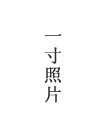 身份证号身份证号联系电话联系电话岗位工种岗位工种文化程度文化程度技术职称(或技术等级)技术职称(或技术等级)从事本岗位工作的时间从事本岗位工作的时间原单位名称原单位名称原单位组织机构代码原单位组织机构代码现单位名称现单位名称现单位组织机构代码现单位组织机构代码证书编号证书编号发证时间发证时间有效期至有效期至申请人承诺本人已知悉相关法律法规等有关要求，现郑重承诺如下：一、本人已受聘且只受聘于     有限公司，依法与其签订劳动合同。二、本人在本次申报时提交的所有信息均真实、合法、有效，未隐瞒有关人员禁止行为的信息，如有虚假自愿承担由此产生的一切法律后果。                      申请人（签字）：                        年     月     日本人已知悉相关法律法规等有关要求，现郑重承诺如下：一、本人已受聘且只受聘于     有限公司，依法与其签订劳动合同。二、本人在本次申报时提交的所有信息均真实、合法、有效，未隐瞒有关人员禁止行为的信息，如有虚假自愿承担由此产生的一切法律后果。                      申请人（签字）：                        年     月     日本人已知悉相关法律法规等有关要求，现郑重承诺如下：一、本人已受聘且只受聘于     有限公司，依法与其签订劳动合同。二、本人在本次申报时提交的所有信息均真实、合法、有效，未隐瞒有关人员禁止行为的信息，如有虚假自愿承担由此产生的一切法律后果。                      申请人（签字）：                        年     月     日本人已知悉相关法律法规等有关要求，现郑重承诺如下：一、本人已受聘且只受聘于     有限公司，依法与其签订劳动合同。二、本人在本次申报时提交的所有信息均真实、合法、有效，未隐瞒有关人员禁止行为的信息，如有虚假自愿承担由此产生的一切法律后果。                      申请人（签字）：                        年     月     日本人已知悉相关法律法规等有关要求，现郑重承诺如下：一、本人已受聘且只受聘于     有限公司，依法与其签订劳动合同。二、本人在本次申报时提交的所有信息均真实、合法、有效，未隐瞒有关人员禁止行为的信息，如有虚假自愿承担由此产生的一切法律后果。                      申请人（签字）：                        年     月     日本人已知悉相关法律法规等有关要求，现郑重承诺如下：一、本人已受聘且只受聘于     有限公司，依法与其签订劳动合同。二、本人在本次申报时提交的所有信息均真实、合法、有效，未隐瞒有关人员禁止行为的信息，如有虚假自愿承担由此产生的一切法律后果。                      申请人（签字）：                        年     月     日本人已知悉相关法律法规等有关要求，现郑重承诺如下：一、本人已受聘且只受聘于     有限公司，依法与其签订劳动合同。二、本人在本次申报时提交的所有信息均真实、合法、有效，未隐瞒有关人员禁止行为的信息，如有虚假自愿承担由此产生的一切法律后果。                      申请人（签字）：                        年     月     日本人已知悉相关法律法规等有关要求，现郑重承诺如下：一、本人已受聘且只受聘于     有限公司，依法与其签订劳动合同。二、本人在本次申报时提交的所有信息均真实、合法、有效，未隐瞒有关人员禁止行为的信息，如有虚假自愿承担由此产生的一切法律后果。                      申请人（签字）：                        年     月     日本人已知悉相关法律法规等有关要求，现郑重承诺如下：一、本人已受聘且只受聘于     有限公司，依法与其签订劳动合同。二、本人在本次申报时提交的所有信息均真实、合法、有效，未隐瞒有关人员禁止行为的信息，如有虚假自愿承担由此产生的一切法律后果。                      申请人（签字）：                        年     月     日现聘用企业承诺本公司已知悉相关法律法规等有关要求，现郑重承诺如下：一、本公司现已聘用      为我公司正式职工，依法与其签订（ □固定期限 □无固定期限□以完成一定工作任务为期限）劳动合同，合同聘用期自             至           。二、本公司已对其申报材料进行了审核，符合法定要求，同意其申报。三、本公司在本次申报时提交的所有信息均真实、合法、有效，未隐瞒有关人员禁止行为的信息，如有虚假自愿承担由此产生的一切法律后果。四、本公司已完成对申请人证书复审条件的符合性审查：1.申请人已按照相关规定完成体检，无妨碍从事相应工作的疾病；2.申请人已按照相关规定完成年度安全教育培训或继续教育，每年不少于24小时；3.申请人未直接或间接造成安全生产事故；4.申请人两年内违章操作记录少于3次。（企业公章）：          年    月    日本公司已知悉相关法律法规等有关要求，现郑重承诺如下：一、本公司现已聘用      为我公司正式职工，依法与其签订（ □固定期限 □无固定期限□以完成一定工作任务为期限）劳动合同，合同聘用期自             至           。二、本公司已对其申报材料进行了审核，符合法定要求，同意其申报。三、本公司在本次申报时提交的所有信息均真实、合法、有效，未隐瞒有关人员禁止行为的信息，如有虚假自愿承担由此产生的一切法律后果。四、本公司已完成对申请人证书复审条件的符合性审查：1.申请人已按照相关规定完成体检，无妨碍从事相应工作的疾病；2.申请人已按照相关规定完成年度安全教育培训或继续教育，每年不少于24小时；3.申请人未直接或间接造成安全生产事故；4.申请人两年内违章操作记录少于3次。（企业公章）：          年    月    日本公司已知悉相关法律法规等有关要求，现郑重承诺如下：一、本公司现已聘用      为我公司正式职工，依法与其签订（ □固定期限 □无固定期限□以完成一定工作任务为期限）劳动合同，合同聘用期自             至           。二、本公司已对其申报材料进行了审核，符合法定要求，同意其申报。三、本公司在本次申报时提交的所有信息均真实、合法、有效，未隐瞒有关人员禁止行为的信息，如有虚假自愿承担由此产生的一切法律后果。四、本公司已完成对申请人证书复审条件的符合性审查：1.申请人已按照相关规定完成体检，无妨碍从事相应工作的疾病；2.申请人已按照相关规定完成年度安全教育培训或继续教育，每年不少于24小时；3.申请人未直接或间接造成安全生产事故；4.申请人两年内违章操作记录少于3次。（企业公章）：          年    月    日本公司已知悉相关法律法规等有关要求，现郑重承诺如下：一、本公司现已聘用      为我公司正式职工，依法与其签订（ □固定期限 □无固定期限□以完成一定工作任务为期限）劳动合同，合同聘用期自             至           。二、本公司已对其申报材料进行了审核，符合法定要求，同意其申报。三、本公司在本次申报时提交的所有信息均真实、合法、有效，未隐瞒有关人员禁止行为的信息，如有虚假自愿承担由此产生的一切法律后果。四、本公司已完成对申请人证书复审条件的符合性审查：1.申请人已按照相关规定完成体检，无妨碍从事相应工作的疾病；2.申请人已按照相关规定完成年度安全教育培训或继续教育，每年不少于24小时；3.申请人未直接或间接造成安全生产事故；4.申请人两年内违章操作记录少于3次。（企业公章）：          年    月    日本公司已知悉相关法律法规等有关要求，现郑重承诺如下：一、本公司现已聘用      为我公司正式职工，依法与其签订（ □固定期限 □无固定期限□以完成一定工作任务为期限）劳动合同，合同聘用期自             至           。二、本公司已对其申报材料进行了审核，符合法定要求，同意其申报。三、本公司在本次申报时提交的所有信息均真实、合法、有效，未隐瞒有关人员禁止行为的信息，如有虚假自愿承担由此产生的一切法律后果。四、本公司已完成对申请人证书复审条件的符合性审查：1.申请人已按照相关规定完成体检，无妨碍从事相应工作的疾病；2.申请人已按照相关规定完成年度安全教育培训或继续教育，每年不少于24小时；3.申请人未直接或间接造成安全生产事故；4.申请人两年内违章操作记录少于3次。（企业公章）：          年    月    日本公司已知悉相关法律法规等有关要求，现郑重承诺如下：一、本公司现已聘用      为我公司正式职工，依法与其签订（ □固定期限 □无固定期限□以完成一定工作任务为期限）劳动合同，合同聘用期自             至           。二、本公司已对其申报材料进行了审核，符合法定要求，同意其申报。三、本公司在本次申报时提交的所有信息均真实、合法、有效，未隐瞒有关人员禁止行为的信息，如有虚假自愿承担由此产生的一切法律后果。四、本公司已完成对申请人证书复审条件的符合性审查：1.申请人已按照相关规定完成体检，无妨碍从事相应工作的疾病；2.申请人已按照相关规定完成年度安全教育培训或继续教育，每年不少于24小时；3.申请人未直接或间接造成安全生产事故；4.申请人两年内违章操作记录少于3次。（企业公章）：          年    月    日本公司已知悉相关法律法规等有关要求，现郑重承诺如下：一、本公司现已聘用      为我公司正式职工，依法与其签订（ □固定期限 □无固定期限□以完成一定工作任务为期限）劳动合同，合同聘用期自             至           。二、本公司已对其申报材料进行了审核，符合法定要求，同意其申报。三、本公司在本次申报时提交的所有信息均真实、合法、有效，未隐瞒有关人员禁止行为的信息，如有虚假自愿承担由此产生的一切法律后果。四、本公司已完成对申请人证书复审条件的符合性审查：1.申请人已按照相关规定完成体检，无妨碍从事相应工作的疾病；2.申请人已按照相关规定完成年度安全教育培训或继续教育，每年不少于24小时；3.申请人未直接或间接造成安全生产事故；4.申请人两年内违章操作记录少于3次。（企业公章）：          年    月    日本公司已知悉相关法律法规等有关要求，现郑重承诺如下：一、本公司现已聘用      为我公司正式职工，依法与其签订（ □固定期限 □无固定期限□以完成一定工作任务为期限）劳动合同，合同聘用期自             至           。二、本公司已对其申报材料进行了审核，符合法定要求，同意其申报。三、本公司在本次申报时提交的所有信息均真实、合法、有效，未隐瞒有关人员禁止行为的信息，如有虚假自愿承担由此产生的一切法律后果。四、本公司已完成对申请人证书复审条件的符合性审查：1.申请人已按照相关规定完成体检，无妨碍从事相应工作的疾病；2.申请人已按照相关规定完成年度安全教育培训或继续教育，每年不少于24小时；3.申请人未直接或间接造成安全生产事故；4.申请人两年内违章操作记录少于3次。（企业公章）：          年    月    日本公司已知悉相关法律法规等有关要求，现郑重承诺如下：一、本公司现已聘用      为我公司正式职工，依法与其签订（ □固定期限 □无固定期限□以完成一定工作任务为期限）劳动合同，合同聘用期自             至           。二、本公司已对其申报材料进行了审核，符合法定要求，同意其申报。三、本公司在本次申报时提交的所有信息均真实、合法、有效，未隐瞒有关人员禁止行为的信息，如有虚假自愿承担由此产生的一切法律后果。四、本公司已完成对申请人证书复审条件的符合性审查：1.申请人已按照相关规定完成体检，无妨碍从事相应工作的疾病；2.申请人已按照相关规定完成年度安全教育培训或继续教育，每年不少于24小时；3.申请人未直接或间接造成安全生产事故；4.申请人两年内违章操作记录少于3次。（企业公章）：          年    月    日